		ZÁKLADNÍ   ŠKOLA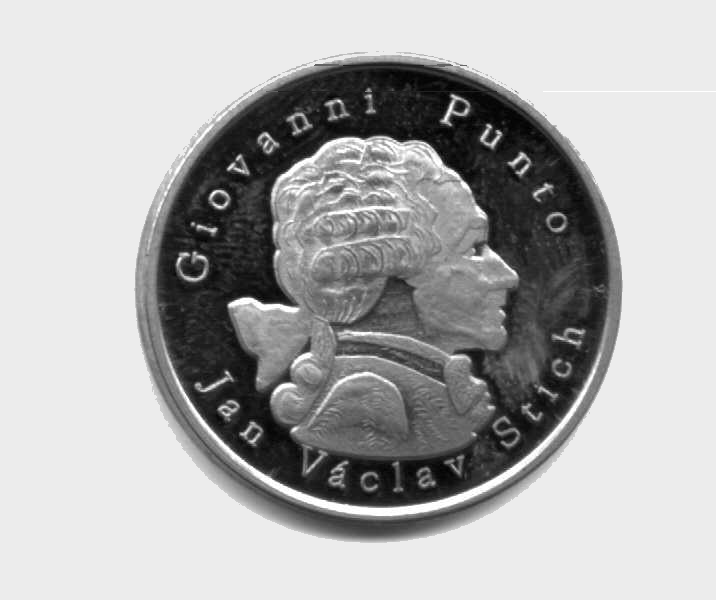 JANA VÁCLAVA STICHA - PUNTAŽEHUŠICE___________________________________________________________________________Zápis z 5. jednání schůze školské rady (dále jen ŠR) při Základní škole Jana Václava Sticha – Punta ŽehušiceDatum a místo konání: 10.10. 2022 od 15 hod., ZŠ J. V. Sticha – Punta Žehušice, Ke Křížku 190, 285 75 Žehušice                                                              Přítomni:ŠR – Mgr. Macháček, Mgr. Kočárníková, Mgr. Fíla, Mgr. Kinclová, T. PatejdlHosté - Mgr. Kramář (ředitel ZŠ), Mgr. Marousková (zástupkyně ředitele ZŠ)Omluveni – Bc. ŠmídProgram:1) zahájení, přivítání, úvodní slovo předsedy ŠR2) program jednání schůze ŠR3) výroční zpráva ZŠ 2021/2022, načítání, komentář, schvalování, poslat prosím všem členům ŠRalespoň 5 prac. dní předem k nastudování4) návrh rozpočtu ZŠ 2023, rozbor, informace, schvalování + potencionální přeplatky a rozdělení dofondů? poslat prosím všem členům ŠR alespoň 5 prac. dní předem k nastudování5) diskuze – řešení dotazů z řad zástupců Spolku rodičů a ostatních rodičů:1) Zahájení, přivítání, úvodní slovo předsedy ŠRPátou schůzi svolal předseda ŠR, pan Mgr. Macháček. Přivítal přítomné členy ŠR a hosty, pana ředitele Mgr. Kramáře a zástupkyni ředitele Mgr. Marouskovou.Školská rada se sešla v počtu pěti členů (v nadpoloviční většině), a je tedy usnášeníschopná.Omluven z dnešního jednání je zástupce zřizovatele pan Bc. Šmíd.2) Program jednání schůze ŠRPředseda ŠR seznámil členy ŠR s programem ŠR a vyzval členy k hlasování o schválení dnešního program:1) zahájení, přivítání, úvodní slovo předsedy ŠR2) program jednání schůze ŠR3) výroční zpráva ZŠ 2021/2022, načítání, komentář, schvalování, poslat prosím všem členům ŠRalespoň 5 prac. dní předem k nastudování4) návrh rozpočtu ZŠ 2023, rozbor, informace, schvalování + potencionální přeplatky a rozdělení dofondů? poslat prosím všem členům ŠR alespoň 5 prac. dní předem k nastudování5) diskuze – řešení dotazů z řad zástupců Spolku rodičů a ostatních rodičů:Hlasování: 5 pro	0 proti		0 se zdrželProgram 5. schůze ŠR byl schválen.3) Výroční zpráva (dále jen VZ)Pan ředitel stručně shrnul obsah Výroční zprávy za minulý školní rok. Údaje ve VZ jsou dány osnovou. Charakteristika školy, průřez školního roku – minulého.Proběhla krátká diskuse o obsahu VZ. Bez dalších připomínek členů ŠR.Podnět pana předsedy ke grafické stránce VZ pro další rok.Po odhlasování VZ byla všemi přítomnými členy ŠR Výroční zpráva podepsána.Hlasování: Pro 5	0 proti 		0 se zdrželoVýroční zpráva za rok 2021/2022 byla ŠR schválena.4) Návrh rozpočtuInformace zástupců obce: starosta J. Hrubeš komentoval celkové navýšení rozpočtu školy o 25% v kapitole energie.Na základě podnětu hygieny, nákup otočných stavitelných židlí do PC učebny.Navýšení výhledového rozpočtu o 10%.Dotaz k navýšení nákladů na: Služby a telefonní poplatky. Panem ředitelem sděleno, že škola doplnila na popud a doporučení ŠR školu novými telekomunikačními prostředky, konkrétně mobilní telefony pro ŠD I., ŠD II., jídelnu. S tím souvisí i zvýšené náklady na služby s tím spojené.ŠR probrala a vzala na vědomí návrhy rozpočtu a výhledy na rok 2023-2025.5) DiskuseDotazy z řad zástupců Spolku rodičů a ostatních rodičů, prostřednictvím předsedy ŠR pana Mgr. Macháčkaa) známkování mimo systém BakalářiUčitelé udělují malé známky, ty se poté sečtou a udělí se známka v Bakalářích s patřičnou váhou.Vyjádření zástupců školy: Je zakotveno v Pravidlech pro hodnocení výsledků vzdělávání.b) zapomínání pomůcek, domácích úkolů a s tím související postihyJedná se o opatření, které je od minulého školního roku upraveno ve Školním řádu, konkr. Školní řád, str. 18, bod 8 Hodnocení domácí přípravy.c) jídelna, platby stravnéhoOd nového roku by měl být zřízen zvláštní účet na platby stravného. Věc je v řešení.  d) přesouvání žáků z/do tříd těsně před koncem přestávkyJsou učebny, kam nemohou žáci vstupovat bez dozoru – multimediální učebna apod.Dozor je zajišťován na chodbě a nemůže být zajištěn v těchto učebnách. Řešení v rámci dislokací tříd a zajištění její plynulosti s ohledem na ochranu vybavení tříd a prevence úrazů. Škola postupuje v souladu se ŠŘ, str. 8, bod 12.e) Podepisování domácích úkolůMgr. Fíla – jedná se o vlastní koncepci každého učitele. Viz Koncepce domácí přípravy ve ŠŘ, str. 17, bod 2.  f) informace ze schůze Školního parlamentuTéma – nepořádek na zastávce a problematika kouření.e) Výsledky kontroly ČŠIInspekce se týkala zájmového vzdělávání ve ŠD II. Konkrétně údajného nedostatečného vzdělání vychovatelky ŠD.Inspekcí byla stížnost vyhodnocena jako nedůvodná..ŠR projednala výsledky šetření ČŠI.Hosté – bez připomínek.Další jednání ŠR pondělí 12. 12. 2022 v 15 hod.Jednání ŠR bylo zakončeno v 16:10 hod. Další zasedání je plánováno na prosinec 2022. Konkrétní datum a program jednání bude upřesněn a včas oznámen.S ohledem na Obecné nařízení o ochraně osobních údajů )GDPR) bude zápis ze ŠR zveřejněn bez přílohy (tab. č. 1), kde jsou uvedeny osobní údaje členů ŠR.Zapsala: Mgr. Eva KočárníkováV Žehušicích dne 10. 10. 2022……………………………………				……………………………………Mgr. Eva Kočárníková					Mgr. Marek Macháčekzapisovatelka ŠR						předseda ŠRTabulka č. 1prezenční listina zasedání ŠR ze dne 10. 10. 2022prezenční listina zasedání ŠR ze dne 10. 10. 2022prezenční listina zasedání ŠR ze dne 10. 10. 2022Jméno, příjmení člena ŠRzástupce, funkce v ŠRpodpisMgr. Marek Macháčekzástupce rodičů, předsedaMgr. Eva Kočárníková zástupce rodičů, zapisovatelkaTomáš Patejdlzástupce zřizovateleBc. Libor Šmídzástupce zřizovatele omluvenMgr. Tomáš Fílazástupce školyMgr. Jana Kinclovázástupce školyJméno, příjmení hostafunkcepodpisMgr. Jan Kramářředitel ZŠMgr. Irena Marousková zástupce ředitele ZŠ Jméno, příjmeníe-mail, telefonzástupce   Předseda ŠRMgr. Marek Macháčekmarek machacek@centrum.cz602 781 520rodičů   Zapisovatelka ŠRMgr. Eva Kočárníkováekocarnikova@gmail.com724 769 286rodičů   Členové ŠRTomáš Patejdltpatejdl@gmail.com775 999 282zřizovateleBc.Libor ŠmídLibor1980@seznam.cz603 294 427zřizovateleMgr. Tomáš FílaGoblin5@seznam.cz605 522 217školyMgr. Jana Kinclovákinclova.j@centrum.cz605 928 597školy